-3.1- Découverte de la LDR. Situation problème : 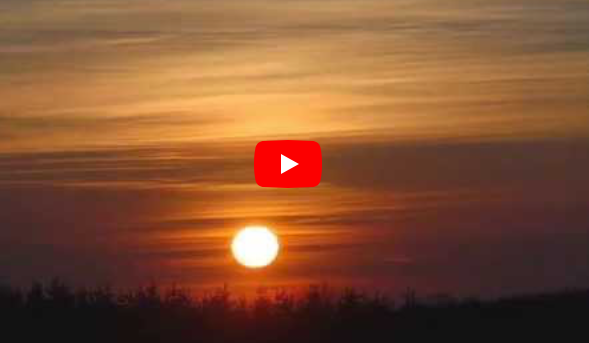 Composants  jouant le rôle de LDR sur la maquette ou sur les platines de tests.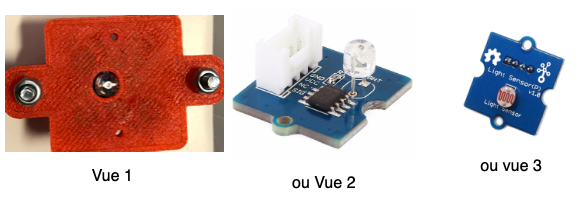 -Question- Quel est le  nom de l'entrée (broche) sur laquelle elle est connectée ? (Voir robot24.fr)………………………………………………………………….-Question- Pourquoi le capteur de luminosité LDR, réalise t-il l'acquisition d'un signal analogique ? (Voir robot24.fr)………………………………………………………………………………………………………………………………………………………………………………………………………………………………………………………………………………………………………………………………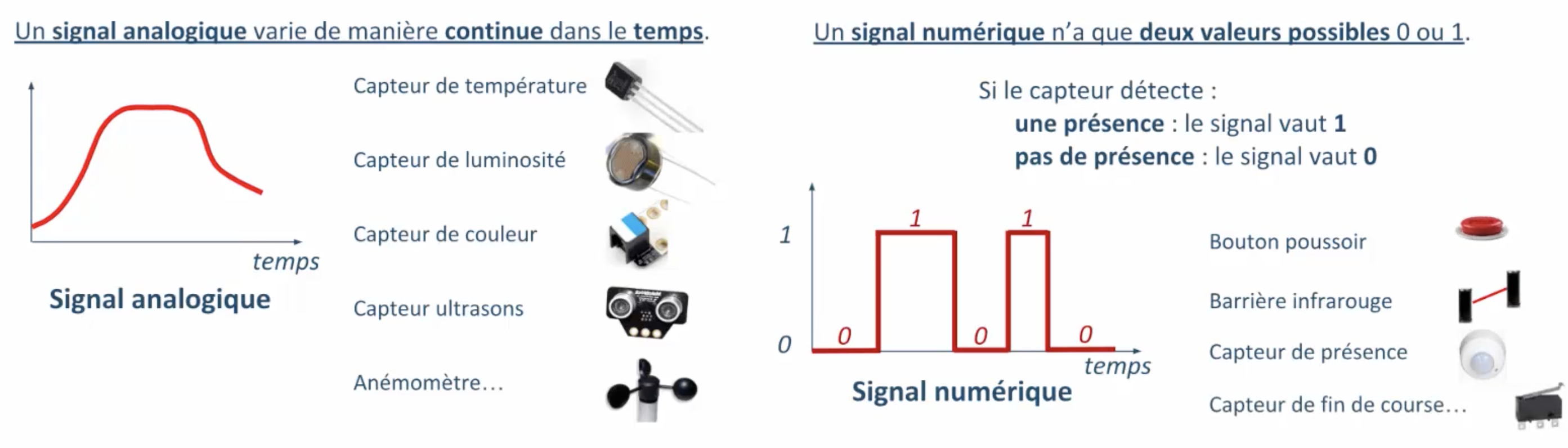 Etalonnage du Capteur de Luminosité :Mesure des niveaux de luminosité et choix des seuils :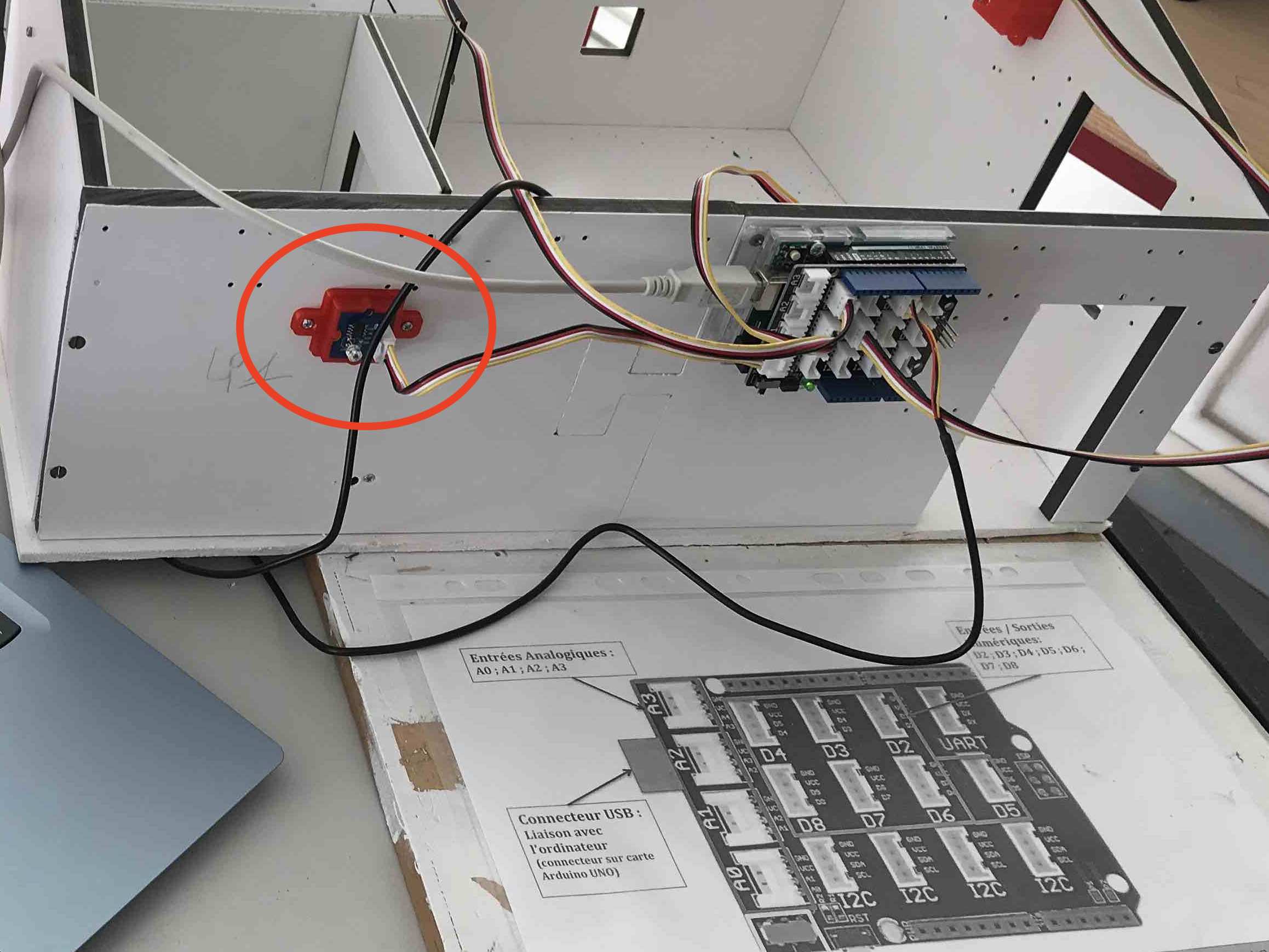 Valeur maximale mesurée par le capteur de luninosité : ………Valeur minimale mesurée par le capteur de luninosité : ………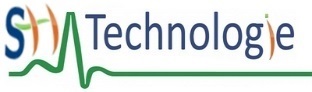 Fiche élève Gestion d’un éclairage / Comment allumer  une lampe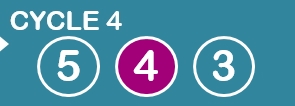 Fiche élève Allumer un lampe quand c'est nécessaire / Détecter la luminosité pour allumer une lampe.Valeur mesurée par le capteur de luminosité (Valeur numérique sans unité)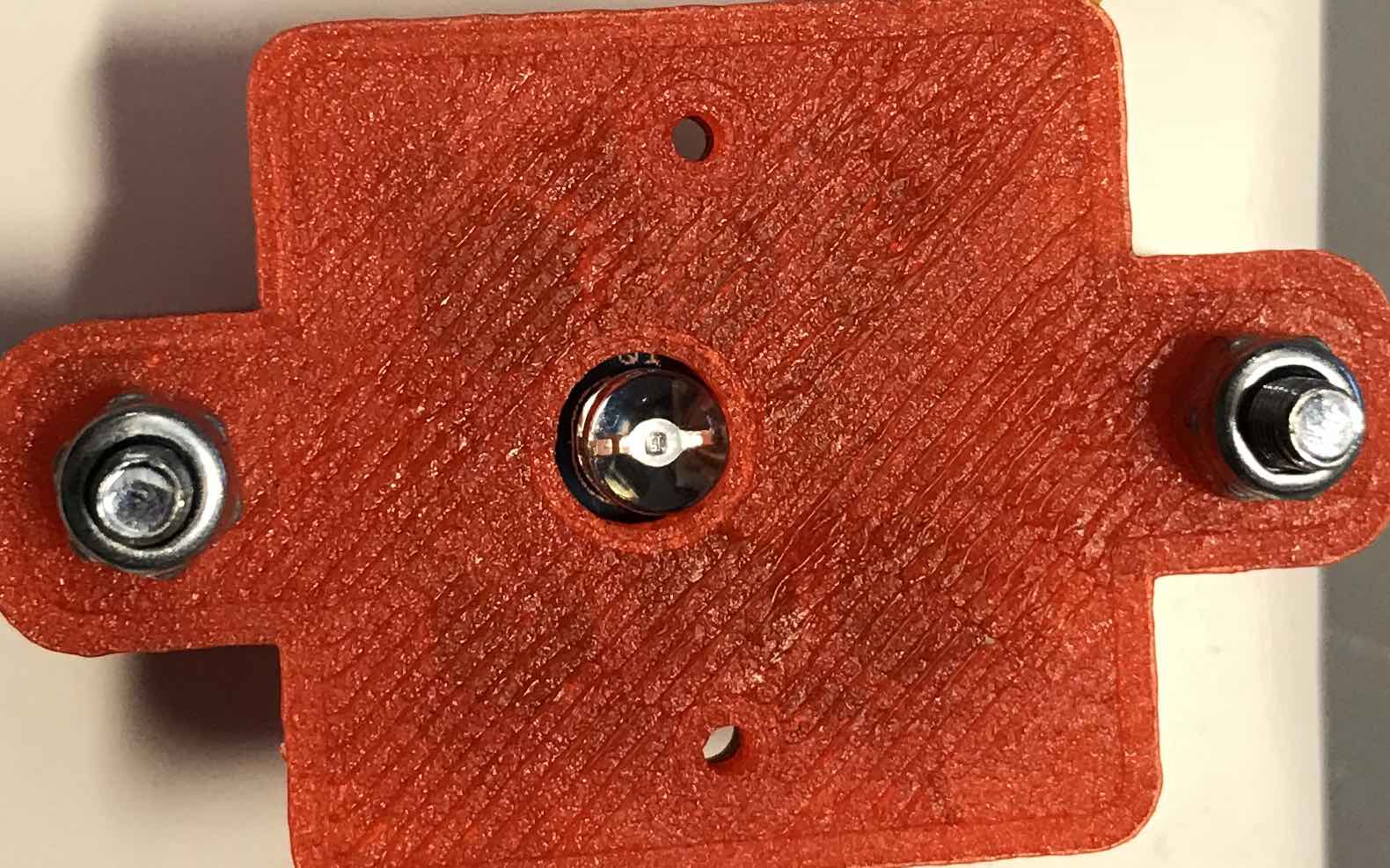 Luminosité mesurée par le Luxmètre (en LUX)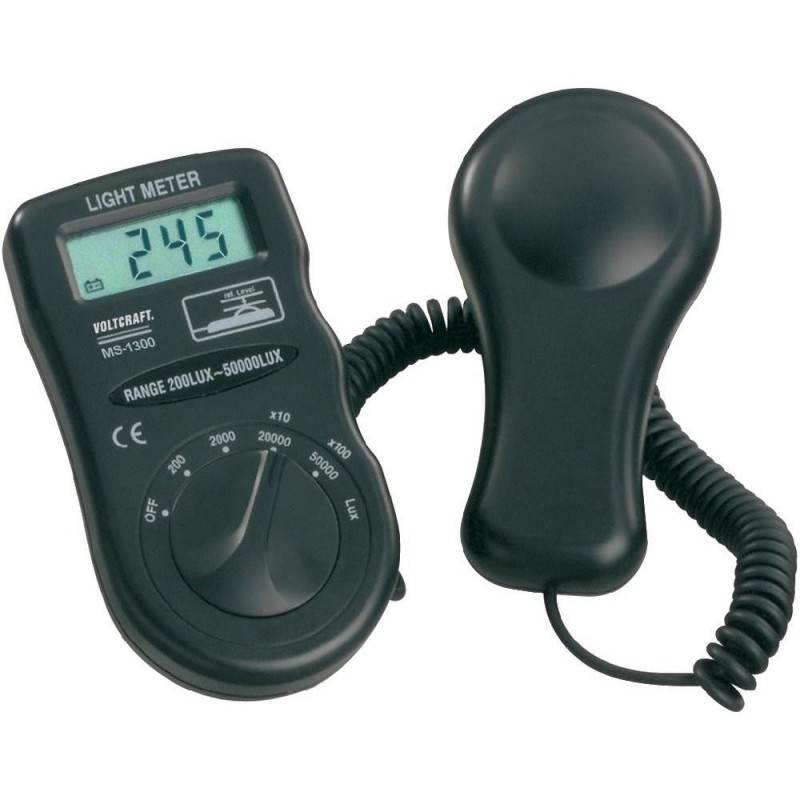 Journée lumineuseJournée sombreTombée de la nuitNuit